Fac-simileRedatta in carta legaleAL CONSIGLIO DEL COLLEGIO DEI PERITIINDUSTRIALI E DEI PERITI INDUSTRIALILAUREATI DELLA PROVINCIA DI TERNIIo sottoscritto valendomi delle disposizioni di cui all'art. 46 del D.P.R. n. 445/2000 e consapevole, ex art. 76, che chiunque rilascia dichiarazioni mendaci, forma atti falsi o ne fa uso, è punito ai sensi del codice penale e delle leggi speciali in materia ed incorre, altresì, nella decadenza dai benefici di cui all’art. 75,DICHIARO SOTTO LA MIA RESPONSABILITA’ QUANTO ESPOSTO NEL PRESENTE DOCUMENTOCognome e Nome (Per. Ind./Ing./Geom./Arch.)…………………………………………………………………………………Codice fiscale……………………………………………………………………………………………………………………...nato a ……………………………………………………………. il ……………………………………………………………..domicilio professionale …………………………….via	………………………………………………cap………….................tel. ………………………………….. fax ….…………………… e-mail ….………………@.....................................................iscritto al Collegio / Ordine di …………………………………………………………………………………….........................dal ………………… al n. ……………… specializzazione ……………...………………………………………………………D I C H I A R Adi aver ammesso a tempo pieno in data ………………. il Per. Ind./ Ing. ………………………………………………………nato a …………………………………………………………………….. prov. .......…….. il …………………………………..residente in ………………….……………… prov. ….. via ………………….……………………….. cap …………………...Cod. Fisc. …………………………………………………………. all’esercizio della pratica nel proprio studio e di assumersila responsabilità professionale di impartire istruzione adeguata sotto il profilo tecnico e deontologico e di consentire le trascrizioni richieste nel libretto di praticantato.DICHIARA INOLTREdi aver preso conoscenza della “Direttiva per la disciplina delle modalità di iscrizione e di svolgimento del praticantato nonché sulla tenuta dei relativi registri” emanata dal Consiglio Nazionale dei Periti Industriali e dei Periti Industriali Laureati;di non avere presso il proprio studio altri praticanti / di avere presso il proprio studio un altro praticante;(cancellare la voce che non interessa)di non avere in atto con il praticante alcun contratto di collaborazione coordinata e continuativa o patto similare.SI IMPEGNAAd inviare – senza alcuna richiesta – al Collegio dei Periti Industriali e dei Periti Industriali Laureati le attestazioni semestrali (30 giugno e 31 dicembre) previste dagli artt. 6 comma 3f) - 9 - 10 della Direttiva.Data ………………………..	Timbro e Firma professionista ………………………………………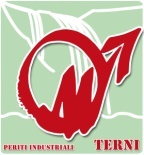 Collegio dei Periti Industriali e dei Periti Industriali Laureati della Provincia di TerniDICHIARAZIONE INIZIO PRATICA PRESSO IL PROFESSIONISTAModello IRP-02Rev. 2 del 11/12/2017